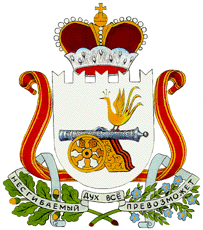                                                         АДМИНИСТРАЦИЯ                                   ГУСИНСКОГО СЕЛЬСКОГО ПОСЕЛЕНИЯ                       КРАСНИНСКОГО РАЙОНА СМОЛЕНСКОЙ ОБЛАСТИ                                        П О С Т А Н О В Л Е Н И Еот 11 сентября 2019 года                                                                                        № 170О внесении изменений и  дополнений в постановление Администрации Гусинского сельского поселения Краснинского района Смоленской области от 01.03.2016 №56 «Об утверждении Порядка формирования, утверждения, ведения и размещения в единой информационной системе в сфере закупок планов закупок товаров, работ, услуг для обеспечения муниципальных нужд муниципального образования Гусинского сельского поселения Краснинского района Смоленской области»В соответствии с частью 5 статьи 17 Федерального закона от 05.04.2013 №44-ФЗ «О контрактной системе в сфере закупок товаров, работ, услуг для обеспечения государственных и муниципальных нужд», Постановлением Правительства Российской Федерации от  21.11.2013 № 1043 «О требованиях к формированию, утверждению и ведению планов закупок товаров, работ, услуг для обеспечения нужд субъекта Российской Федерации и муниципальных нужд, а также требованиях к форме планов закупок товаров, работ, услуг» во исполнение Протеста Прокуратуры на постановление Администрация Гусинского сельского поселения Краснинского района Смоленской области от 01.03.2016 №56 «Об утверждении Порядка формирования, утверждения, ведения и размещения в единой информационной системе в сфере закупок планов закупок товаров, работ, услуг для обеспечения муниципальных нужд муниципального образования Гусинского сельского поселения Краснинского района Смоленской области»постановляет:1. Внести в постановление Администрации Гусинского сельского поселения Краснинского района Смоленской области от 01.03.2016 №56 «Об утверждении Порядка формирования, утверждения, ведения и размещения в единой информационной системе в сфере закупок планов закупок товаров, работ, услуг для обеспечения муниципальных нужд муниципального образования Гусинского сельского поселения Краснинского района Смоленской области» (далее - Постановление) изменение, изложив Порядок формирования, утверждения, ведения и размещения в единой информационной системе в сфере закупок планов закупок товаров, работ, услуг для обеспечения муниципальных нужд муниципального образования Гусинского сельского поселения Краснинского района Смоленской области» (приложение) в новой редакции.        2. Настоящее Постановление подлежит  размещению на официальном сайте Администрации муниципального образования "Краснинский район" Смоленской области в информационно-телекоммуникационной сети «Интернет» на странице Гусинского  сельского поселения Краснинского района Смоленской области.3. Настоящее постановление вступает в силу   со дня подписания настоящего постановления.4. Контроль за исполнением настоящего постановления оставляю за собой.Глава муниципального образованияГусинского сельского поселения Краснинского района Смоленской области                                                  Н. В. ХлебниковаУТВЕРЖДЕНЫпостановлением Администрации             Гусинского сельского поселения                     Краснинского района                       Смоленской области                                                                                  от 11 сентября 2019 года № ____ПОРЯДОКформирования, утверждения, ведения и размещения в единой информационной системе в сфере закупок планов закупок товаров, работ, услуг для обеспечения муниципальных нужд муниципального образования Гусинского сельского поселения Краснинского района Смоленской области, органа по регулированию контрактной системы1. Настоящий Порядок определяет требования к формированию, утверждению, ведению и размещению в единой информационной системе в сфере закупок планов закупок товаров, работ, услуг для обеспечения муниципальных нужд муниципального образования  Гусинского сельского поселения Краснинского района Смоленской области, органа по регулированию контрактной системы (далее – закупки)  в соответствии с Федеральным законом «О контрактной системе в сфере закупок товаров, работ, услуг для обеспечения государственных и муниципальных нужд» (далее – Федеральный закон).2. Настоящий Порядок в течение трех дней со дня его утверждения размещается Администрацией Гусинского сельского поселения Краснинского района Смоленской области в единой информационной системе в сфере закупок товаров, работ, услуг для обеспечения государственных и муниципальных нужд (далее – единая информационная система), а до ввода ее в эксплуатацию – на официальном сайте Российской Федерации в информационно-телекоммуникационной сети «Интернет» для размещения информации о размещении заказов на поставки товаров, выполнение работ, оказание услуг (www.zakupki.gov.ru).3. Формирование, утверждение, ведение и размещение планов закупок осуществляется заказчиками в единой информационной системе, а до ввода ее в эксплуатацию – на официальном сайте Российской Федерации в информационно-телекоммуникационной сети «Интернет» для размещения информации о размещении заказов на поставки товаров, выполнение работ, оказание услуг (www.zakupki.gov.ru).4. Планы закупок утверждаются в течение десяти рабочих дней:1)муниципальными заказчиками, действующими от имени муниципального образования Гусинского сельского поселения Краснинского района  Смоленской области (далее – муниципальные заказчики) после доведения до муниципального заказчика объема прав в денежном выражении на принятие и (или) исполнение обязательств в соответствии с бюджетным законодательством Российской Федерации;5. Планы закупок формируются заказчиком, указанными в пункте 4 настоящего Порядка, ежегодно на очередной финансовый год и плановый период (очередной финансовый год) по форме, установленной постановлением Правительства Российской Федерации от 21.11.2013 № 1043 «О требованиях к формированию, утверждению и ведению планов закупок товаров, работ, услуг для обеспечения нужд субъекта Российской Федерации и муниципальных нужд, а также требованиях к форме планов закупок товаров, работ, услуг», с учетом следующих положений:1) муниципальный заказчик в сроки, установленные главными распорядителями средств бюджета муниципального образования Гусинского сельского поселения Краснинского района Смоленской области (далее – главные распорядители), но не позднее сроков, установленных законодательством о контрактной системе:- формируют планы закупок исходя из целей осуществления закупок, определенных с учетом положений статьи 13 Федерального закона, и представляют их главным распорядителям в установленные ими сроки для формирования на их основании в соответствии с бюджетным законодательством Российской Федерации обоснований бюджетных ассигнований на осуществление закупок;- корректируют при необходимости по согласованию с главными распорядителями планы закупок в процессе составления проектов бюджетных смет и представления главными распорядителями при составлении проекта решения о бюджете обоснований бюджетных ассигнований на осуществление закупок в соответствии с бюджетным законодательством Российской Федерации;- при необходимости уточняют сформированные планы закупок, после их уточнения и доведения до муниципального заказчика объема прав в денежном выражении на принятие и (или) исполнение обязательств в соответствии с бюджетным законодательством Российской Федерации утверждают в сроки, установленные пунктом 4 настоящего Порядка, сформированные планы закупок и уведомляют об этом главного распорядителя.6. План закупок на очередной финансовый год и плановый период разрабатывается путем изменения параметров очередного года и первого года планового периода утвержденного плана закупок и добавления к ним параметров 2-го года планового периода.7. Планы закупок формируются на срок, соответствующий сроку действия закона о бюджете сельского поселения муниципального образования Гусинского сельского поселения Краснинского района Смоленской области.8. Лица, указанные в пункте 4 настоящего документа, ведут планы закупок в соответствии с положениями Федерального закона и настоящего документа. Основаниями для внесения изменений в утвержденные планы закупок в случае необходимости являются:          а) приведение планов закупок в соответствие с утвержденными изменениями целей осуществления закупок, определенных с учетом положений статьи 13 Федерального закона и установленных в соответствии со статьей 19 Федерального закона требований к закупаемым товарам, работам, услугам (в том числе предельной цены товаров, работ, услуг) и нормативных затрат на обеспечение функций государственных органов, органов управления территориальными государственными внебюджетными фондами, муниципальных органов и подведомственных им казенных учреждений;          б) приведение планов закупок в соответствие с законами субъектов Российской Федерации о внесении изменений в законы субъектов Российской Федерации о бюджетах субъектов Российской Федерации на текущий финансовый год (текущий финансовый год и плановый период), законами субъектов Российской Федерации о внесении изменений в законы о бюджетах территориальных государственных внебюджетных фондов и муниципальными правовыми актами о внесении изменений в муниципальные правовые акты о местных бюджетах на текущий финансовый год (текущий финансовый год и плановый период);          в) реализация федеральных законов, решений, поручений, указаний Президента Российской Федерации, решений, поручений Правительства Российской Федерации, законов субъектов Российской Федерации, решений, поручений высших исполнительных органов государственной власти субъектов Российской Федерации, муниципальных правовых актов, которые приняты после утверждения планов закупок и не приводят к изменению объема бюджетных ассигнований, утвержденных законом (решением) о бюджете;           г) реализация решения, принятого государственным заказчиком (муниципальным заказчиком) или юридическим лицом по итогам обязательного общественного обсуждения закупок;           д) использование в соответствии с законодательством Российской Федерации экономии, полученной при осуществлении закупок;           е) выдача предписания органами контроля, определенными статьей 99 Федерального закона, в том числе об аннулировании процедуры определения поставщиков (подрядчиков, исполнителей);           ж) иные случаи, установленные высшим исполнительным органом государственной власти субъекта Российской Федерации (местной администрацией) в порядке формирования, утверждения и ведения планов закупок.        9. В план закупок включается информация о закупках, извещение об осуществлении которых планируется разместить либо приглашение принять участие в определении поставщика (подрядчика, исполнителя) которых планируется направить в установленных Федеральным законом случаях в очередном финансовом году и (или) плановом периоде, а также информация о закупках у единственного поставщика (подрядчика, исполнителя), контракты с которым планируются к заключению в течение указанного периода.       10. Информация о закупке, предусматривающей заключение энергосервисного контракта, включается в план закупок отдельно от закупок товаров, работ, услуг, относящихся к сфере деятельности субъектов естественных монополий, услуг по водоснабжению, водоотведению, теплоснабжению, газоснабжению, по подключению (присоединению) к сетям инженерно-технического обеспечения по регулируемым в соответствии с законодательством Российской Федерации ценам (тарифам), а также от закупок электрической энергии, мазута, угля и закупок топлива, используемого в целях выработки энергии.11. Размещение в единой информационной системе планов закупок осуществляется в течение трех рабочих дней со дня утверждения или изменения планов закупок, за исключением сведений, составляющих государственную тайну.12. При внесении изменений в план закупок новая редакция плана закупок размещается в единой информационной системе в сроки, установленные пунктом 11 настоящего Порядка. При этом сохраняются и остаются доступными для ознакомления предыдущие редакции измененных документов с возможностью отображения внесенных в них изменений.